Analysis For EventsNumber of responses - 29052% of businesses have seen revenue decline by over 50%77% of businesses have seen revenue decline by over 20%Tourism Industry Average52% of businesses have seen revenue decline by over 50%74% of businesses have seen revenue decline by over 20%43% of businesses have had cancellation rates of over 50% for Q1 2022Tourism Industry Average29% of businesses have had cancellation rates of over 50% for Q1 202220% of businesses have booking levels more than 50% below pre-covid levels for Q1 202248% of businesses have booking levels at least 25% below pre-covid levels for Q1 2022Tourism Industry Average24% of businesses have booking levels more than 50% below pre-covid levels for Q1 202249% of businesses have booking levels at least 25% below pre-covid levels for Q1 202221% of businesses have no cash reserves49% of businesses have less than two months cash reservesTourism Industry Average26% of businesses have no cash reserves55% of businesses have less than two months cash reserves7.2% of businesses are very likely to fail44.1% of businesses are at least likely to failTourism Industry Average11.2% of businesses are very likely to fail40.8% of businesses are at least likely to failMeasures Needed (Average Score where 0 = it would make little difference and 10= make a big difference)MEASURE						SCORE			Industry AverageAdditional Sector Specific Grants			8.3				8.0Removing Covid Restrictions				7.7				7.0Retaining the 12.5% VAT Rate				4.9				5.8Greater Government Clarity On Rules			6.9				6.8Government Funding for Marketing Campaigns		5.0				4.1Reintroduction of Furlough				6.8				6.3Government Reassurance On The Safety Of Travel	7.0				6.8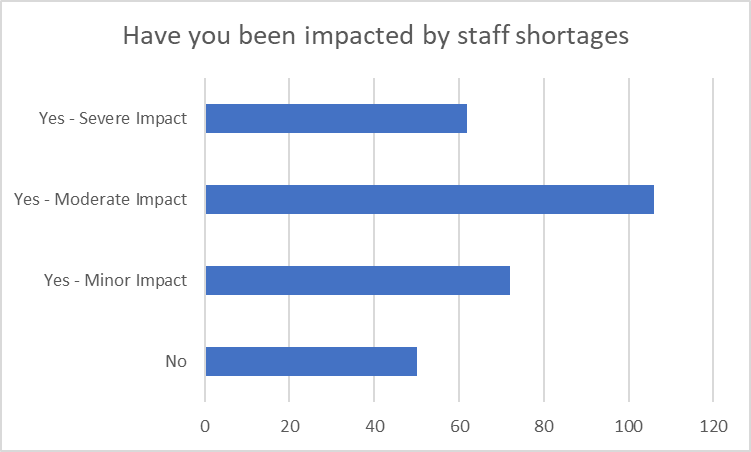 21% of businesses have been severely impacted by staff shortages58% of businesses have been moderately or severely impacted by staff shortagesTourism Industry Average17% of Businesses have been severely Impacted by Staff Shortages45% of Businesses have been moderately or severely impacted by Staff ShortagesHow Businesses Have Responded To Staff Shortages (1-10)								Events		Tourism AverageEmployees have had to work increased hours		6.9			6.6We've had to recruit temporary workers		5.4			4.3We've had to reduce our hours or services		4.2			5.0We've had to pause trading entirely			3.0			3.0We've had to turn away business			5.2			5.1Our business has not been affected			2.4			2.620% of businesses say that staff turnover has increased by more than 20%41% of businesses report staff turnover increasing while only 11% report it decreasing.Tourism Industry Average24% of businesses say that Staff turnover has increased by more than 20%45% of businesses report staff turnover increasing while only 9% report it decreasing51% of businesses said the main reason for their financial difficulty was a reduction in revenueOnly 1.5% of businesses said the main reason for their financial difficulty was increased costsTourism Industry Average44% of businesses said the main reason for their financial difficulty was the reduction in revenueOnly 3.6% of businesses said the main reason for their financial difficulty was increased costs42% of business ranked Higher input and material costs and the main reason for increased costs36% of businesses ranked Higher Staff Cost and the main reason for increased costsTourism Industry Average22% of business ranked Higher input and material costs and the main reason for increased costs38% of businesses ranked Higher Staff Cost and the main reason for increased costs50% of businesses say that the main reason for their reduced revenue is domestic travel and social distancing restrictions23% of businesses say that the main reason for their reduced revenue is international travel restrictionTourism Industry Average43% of businesses say that the main reason for their reduced revenue is domestic travel and social distancing restrictions34% of businesses say that the main reason for their reduced revenue is international travel restriction